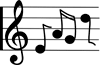 UNION BAPTIST FELLOWSHIP, INC. ANNUAL SESSIONNovember 12-15, 2012Houston area Musicians & Choir Members are invited to come and be a part of:THE UNION BAPTIST FELLOWSHIP MASS CHOIR 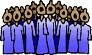 Rehearsal ScheduleMONDAY, OCTOBER 8TH @ 6:30 P.M.MONDAY, OCTOBER 15TH @ 6:30 P.M.MONDAY, OCTOBER 22ND @ 6:30 P.M.MONDAY, OCTOBER 29TH @ 6:30 P.M.MONDAY, NOVEMBER 5TH @ 6:30 P.M.Annual Session Host Church:Hill Zion Missionary Baptist Church8317 Curry StreetHouston, Texas 77093(713) 695-6934(If you have any questions, please call Rev. Tommy Palmer @ 281-433-8260 or Hill Zion Baptist Church)Grand Musical: Monday, November 12, 2012 @ 7:00PMRev. Abe Goff, Host Pastor